ELEIÇÕES PARA O PRESIDENTE DA ESMAECANDIDATOLISTA DE SUBSCRITORES – CORPO DOCENTE E INVESTIGADORPRESIDENTECATEGORIADEPARTAMENTONOMECATEGORIADEPARTAMENTOASSINATURA  a)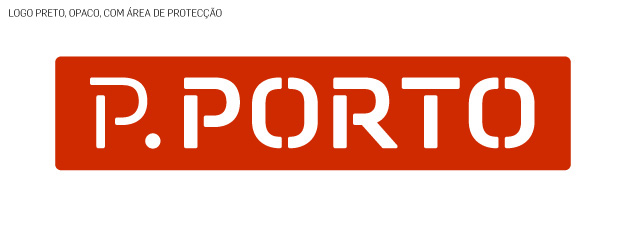 